Science MPIs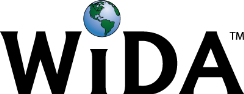 CONNECTION: Common Core  RST.6-8.3: Follow precisely a multistep procedure when carrying out experiments, taking measurements or performing technical tasks.CONTEXT FOR LANGUAGE USE: Students read and follow specific procedures to carry out an experiment, and take measurements.CONNECTION: MA Science and Technology/Engineering Curriculum Frameworks: (LS 3) Recognize that the measurement of volume and mass requires understanding of the sensitivity of measurement tools (e.g., rulers, graduated cylinders, balances) and knowledge and appropriate use of significant digits.CONTEXT FOR LANGUAGE USE: Student COLLECT measurements and data as they carry out the experiment and report findings.CONNECTION: MA Science and Technology/Engineering Curriculum Frameworks: (LS 1) Differentiate between weight and mass, recognizing that weight is the amount of gravitational pull on an object.CONTEXT FOR LANGUAGE USE: Students DISCUSS similarities and differences between mass and weight in peer groups.CONNECTION: MA Science and Technology/Engineering Curriculum Frameworks: (LS 6) Differentiate between an atom (the smallest unit of an element that maintains the characteristics of that element) and a molecule (the smallest unit of a compound that maintains the characteristics of that compound). Next Generation Science Standards MS-PS1-1. Develop models to describe the atomic composition of simple molecules and extended structures.CONTEXT FOR LANGUAGE USE: Students DESCRIBE the structure of a given molecule or compound.CONNECTION: MA Science and Technology/Engineering Curriculum Frameworks: (LS 6) Differentiate between an atom (the smallest unit of an element that maintains the characteristics of that element) and a molecule (the smallest unit of a compound that maintains the characteristics of that compound). Next Generation Science Standards MS-PS1-1. Develop models to describe the atomic composition of simple molecules and extended structures.CONTEXT FOR LANGUAGE USE: Students DESCRIBE the structure of a given molecule or compound.CONNECTION: MA Science and Technology/Engineering Curriculum Frameworks: (LS 6) Differentiate between an atom (the smallest unit of an element that maintains the characteristics of that element) and a molecule (the smallest unit of a compound that maintains the characteristics of that compound). CONTEXT FOR LANGUAGE USE: Students listen to descriptions about the structural differences between, elements, molecules and compounds.COGNITIVE FUNCTION: Students at all levels of English Proficiency will interpret the steps and follow to perform an experiment.COGNITIVE FUNCTION: Students at all levels of English Proficiency will interpret the steps and follow to perform an experiment.COGNITIVE FUNCTION: Students at all levels of English Proficiency will interpret the steps and follow to perform an experiment.COGNITIVE FUNCTION: Students at all levels of English Proficiency will interpret the steps and follow to perform an experiment.COGNITIVE FUNCTION: Students at all levels of English Proficiency will interpret the steps and follow to perform an experiment.COGNITIVE FUNCTION: Students at all levels of English Proficiency will interpret the steps and follow to perform an experiment.COGNITIVE FUNCTION: Students at all levels of English Proficiency will interpret the steps and follow to perform an experiment.DOMAIN: ReadingLevel 1EnteringLevel 2EmergingLevel 3DevelopingLevel 4ExpandingLevel 5BridgingLevel 6 - Reaching DOMAIN: ReadingIdentify materials and to be used in the experiment using scientific instruments.Identify the illustrated sequence and procedure to follow to carry out the experiment using instruments.Identify key parts of steps to carry out an experiment using a timeline and check with a partner.Identify key parts and detailed instructions needed to perform or carry out the experiment and check with a partner.Identify key scientific terms and summarize steps before carrying out the experiment.Level 6 - Reaching TOPIC-RELATED LANGUAGE:  properties: weight, mass, volume, densitytools: graduated cylinders, balances, scalesTOPIC-RELATED LANGUAGE:  properties: weight, mass, volume, densitytools: graduated cylinders, balances, scalesTOPIC-RELATED LANGUAGE:  properties: weight, mass, volume, densitytools: graduated cylinders, balances, scalesTOPIC-RELATED LANGUAGE:  properties: weight, mass, volume, densitytools: graduated cylinders, balances, scalesTOPIC-RELATED LANGUAGE:  properties: weight, mass, volume, densitytools: graduated cylinders, balances, scalesTOPIC-RELATED LANGUAGE:  properties: weight, mass, volume, densitytools: graduated cylinders, balances, scalesTOPIC-RELATED LANGUAGE:  properties: weight, mass, volume, densitytools: graduated cylinders, balances, scalesCOGNITIVE FUNCTION: Students at all levels of English Proficiency will CALCULATE the density of different objects using measurement data collected.COGNITIVE FUNCTION: Students at all levels of English Proficiency will CALCULATE the density of different objects using measurement data collected.COGNITIVE FUNCTION: Students at all levels of English Proficiency will CALCULATE the density of different objects using measurement data collected.COGNITIVE FUNCTION: Students at all levels of English Proficiency will CALCULATE the density of different objects using measurement data collected.COGNITIVE FUNCTION: Students at all levels of English Proficiency will CALCULATE the density of different objects using measurement data collected.COGNITIVE FUNCTION: Students at all levels of English Proficiency will CALCULATE the density of different objects using measurement data collected.COGNITIVE FUNCTION: Students at all levels of English Proficiency will CALCULATE the density of different objects using measurement data collected.DOMAIN: WritingLevel 1EnteringLevel 2EmergingLevel 3DevelopingLevel 4ExpandingLevel 5BridgingLevel 6 - Reaching DOMAIN: WritingLabel pictures of objects/tools used and identify mass and volume measured of each object using illustrations.Using pictures of the objects identify volume and mass measurement for each object.Gather data using a table for the mass and volume measurements and explain in a sentence finding of the experiment. Gather data using a table and explain in a paragraph findings and evidence to support it.Use evidence to state a conclusion using analysis of evidence and correctly applied scientific terms in more than one paragraph.Level 6 - Reaching TOPIC-RELATED LANGUAGE:  properties: weight, mass, volume, densitytools: graduated cylinders, balances, scalesTOPIC-RELATED LANGUAGE:  properties: weight, mass, volume, densitytools: graduated cylinders, balances, scalesTOPIC-RELATED LANGUAGE:  properties: weight, mass, volume, densitytools: graduated cylinders, balances, scalesTOPIC-RELATED LANGUAGE:  properties: weight, mass, volume, densitytools: graduated cylinders, balances, scalesTOPIC-RELATED LANGUAGE:  properties: weight, mass, volume, densitytools: graduated cylinders, balances, scalesTOPIC-RELATED LANGUAGE:  properties: weight, mass, volume, densitytools: graduated cylinders, balances, scalesTOPIC-RELATED LANGUAGE:  properties: weight, mass, volume, densitytools: graduated cylinders, balances, scalesCOGNITIVE FUNCTION: Students at all levels of English Proficiency will compare and contrast weight and mass of objects. COGNITIVE FUNCTION: Students at all levels of English Proficiency will compare and contrast weight and mass of objects. COGNITIVE FUNCTION: Students at all levels of English Proficiency will compare and contrast weight and mass of objects. COGNITIVE FUNCTION: Students at all levels of English Proficiency will compare and contrast weight and mass of objects. COGNITIVE FUNCTION: Students at all levels of English Proficiency will compare and contrast weight and mass of objects. COGNITIVE FUNCTION: Students at all levels of English Proficiency will compare and contrast weight and mass of objects. COGNITIVE FUNCTION: Students at all levels of English Proficiency will compare and contrast weight and mass of objects. DOMAIN: SpeakingLevel 1EnteringLevel 2EmergingLevel 3DevelopingLevel 4ExpandingLevel 5BridgingLevel 6 - Reaching DOMAIN: SpeakingBegin to use vocabulary to identify tools used and properties measured when presented with pictures or objects.Ex: A balance is used to measure mass.Communicate differences or similarities using scientific vocabulary in simple phrases when presented with pictures.Ex: Mass measures amount of matter.Retell/ Rephrase ideas using the scientific vocabulary in complex sentences when presented with pictures.Ex: Mass measures amount of matter while weight is affected by gravity.Paraphrase and summarize ideas presented orally when presented with pictures.Ex: Mass measures the amount of matter and we use a balance to measure it.Summarize and give evidence to support ideas presented orally.Ex: Mass measures amount of matter of an object and it does not change in the universe. Level 6 - Reaching TOPIC-RELATED LANGUAGE:  properties: weight, mass, volume, densitytools: graduated cylinders, balances, scalesTOPIC-RELATED LANGUAGE:  properties: weight, mass, volume, densitytools: graduated cylinders, balances, scalesTOPIC-RELATED LANGUAGE:  properties: weight, mass, volume, densitytools: graduated cylinders, balances, scalesTOPIC-RELATED LANGUAGE:  properties: weight, mass, volume, densitytools: graduated cylinders, balances, scalesTOPIC-RELATED LANGUAGE:  properties: weight, mass, volume, densitytools: graduated cylinders, balances, scalesTOPIC-RELATED LANGUAGE:  properties: weight, mass, volume, densitytools: graduated cylinders, balances, scalesTOPIC-RELATED LANGUAGE:  properties: weight, mass, volume, densitytools: graduated cylinders, balances, scalesCOGNITIVE FUNCTION: Students at all levels of English Proficiency will CREATE a model of a molecule or a compound.COGNITIVE FUNCTION: Students at all levels of English Proficiency will CREATE a model of a molecule or a compound.COGNITIVE FUNCTION: Students at all levels of English Proficiency will CREATE a model of a molecule or a compound.COGNITIVE FUNCTION: Students at all levels of English Proficiency will CREATE a model of a molecule or a compound.COGNITIVE FUNCTION: Students at all levels of English Proficiency will CREATE a model of a molecule or a compound.COGNITIVE FUNCTION: Students at all levels of English Proficiency will CREATE a model of a molecule or a compound.COGNITIVE FUNCTION: Students at all levels of English Proficiency will CREATE a model of a molecule or a compound.DOMAIN: SpeakingLevel 1EnteringLevel 2EmergingLevel 3DevelopingLevel 4ExpandingLevel 5BridgingLevel 6 - Reaching DOMAIN: SpeakingUsing models (Lego blocks) molecule and identify which atoms it is made of with a partner.Ex: Is water made up of hydrogen and oxygen? Yes or NoUsing the built model of molecule, identify the composition of the molecule and describe to a partner.Ex: Which elements make up a molecule of water?Hydrogen and oxygen make water.Using the model of a more complex molecule, identify its composition and describe to a partner.Ex: Water is a molecule made of 2 H atoms and 1 O atom.Using the model of a more complex molecule, identify its composition to the class.Ex: Water is a molecule composed of 2 H atoms and 1 O atom. Using a model of a molecule, describe the structure of the molecule by using the grade level appropriate scientific terms.Level 6 - Reaching TOPIC-RELATED LANGUAGE:  Atom, element, molecule, compoundsTOPIC-RELATED LANGUAGE:  Atom, element, molecule, compoundsTOPIC-RELATED LANGUAGE:  Atom, element, molecule, compoundsTOPIC-RELATED LANGUAGE:  Atom, element, molecule, compoundsTOPIC-RELATED LANGUAGE:  Atom, element, molecule, compoundsTOPIC-RELATED LANGUAGE:  Atom, element, molecule, compoundsTOPIC-RELATED LANGUAGE:  Atom, element, molecule, compoundsCOGNITIVE FUNCTION: Students at all levels of English Proficiency explain the composition of molecule or a compound.COGNITIVE FUNCTION: Students at all levels of English Proficiency explain the composition of molecule or a compound.COGNITIVE FUNCTION: Students at all levels of English Proficiency explain the composition of molecule or a compound.COGNITIVE FUNCTION: Students at all levels of English Proficiency explain the composition of molecule or a compound.COGNITIVE FUNCTION: Students at all levels of English Proficiency explain the composition of molecule or a compound.COGNITIVE FUNCTION: Students at all levels of English Proficiency explain the composition of molecule or a compound.COGNITIVE FUNCTION: Students at all levels of English Proficiency explain the composition of molecule or a compound.DOMAIN: WritingLevel 1EnteringLevel 2EmergingLevel 3DevelopingLevel 4ExpandingLevel 5BridgingLevel 6 - Reaching DOMAIN: WritingUsing the pictures of a molecule, identify how many atoms make up the molecule of water.Ex: 3 atomsUsing pictures of a molecule identify how many atoms make up a molecule of water.Ex: 2 Hydrogen atoms and 1 oxygen atom.Using pictures of a molecule identify how many atoms make up a molecule of water in a simple, complete sentence.Ex: Water is a made of 2 H atoms and 1 O atom.Using pictures of a molecule identify how many atoms make up a molecule of water in complete sentence.Ex: Water is a molecule made of 2 H atoms and 1 O atom. Identify how many atoms make up a molecule of water in a complete sentence using scientific terms.Level 6 - Reaching TOPIC-RELATED LANGUAGE:  Atom, element, molecule, compoundsTOPIC-RELATED LANGUAGE:  Atom, element, molecule, compoundsTOPIC-RELATED LANGUAGE:  Atom, element, molecule, compoundsTOPIC-RELATED LANGUAGE:  Atom, element, molecule, compoundsTOPIC-RELATED LANGUAGE:  Atom, element, molecule, compoundsTOPIC-RELATED LANGUAGE:  Atom, element, molecule, compoundsTOPIC-RELATED LANGUAGE:  Atom, element, molecule, compoundsCOGNITIVE FUNCTION: Students at all levels of English Proficiency RECALL the differences between elements, molecules and compounds.COGNITIVE FUNCTION: Students at all levels of English Proficiency RECALL the differences between elements, molecules and compounds.COGNITIVE FUNCTION: Students at all levels of English Proficiency RECALL the differences between elements, molecules and compounds.COGNITIVE FUNCTION: Students at all levels of English Proficiency RECALL the differences between elements, molecules and compounds.COGNITIVE FUNCTION: Students at all levels of English Proficiency RECALL the differences between elements, molecules and compounds.COGNITIVE FUNCTION: Students at all levels of English Proficiency RECALL the differences between elements, molecules and compounds.COGNITIVE FUNCTION: Students at all levels of English Proficiency RECALL the differences between elements, molecules and compounds.DOMAIN: ListeningLevel 1EnteringLevel 2EmergingLevel 3DevelopingLevel 4ExpandingLevel 5BridgingLevel 6 - Reaching DOMAIN: ListeningPoint to key characteristics of elements, compounds and molecules using a power point a presentation in a whole group discussion.Select characteristics for elements, compounds and molecules to complete graphic organizer using power point presentation.Organize the characteristics of elements, molecules and compounds in a graphic organizer using a power point.Identify the characteristics of elements, molecules and compounds using a power point presentation.Identify the characteristics of elements, compounds and molecules. Level 6 - Reaching TOPIC-RELATED LANGUAGE:  Atom, element, molecule, compoundsTOPIC-RELATED LANGUAGE:  Atom, element, molecule, compoundsTOPIC-RELATED LANGUAGE:  Atom, element, molecule, compoundsTOPIC-RELATED LANGUAGE:  Atom, element, molecule, compoundsTOPIC-RELATED LANGUAGE:  Atom, element, molecule, compoundsTOPIC-RELATED LANGUAGE:  Atom, element, molecule, compoundsTOPIC-RELATED LANGUAGE:  Atom, element, molecule, compounds